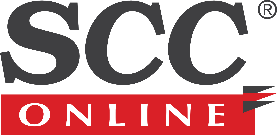 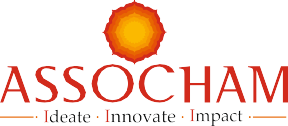 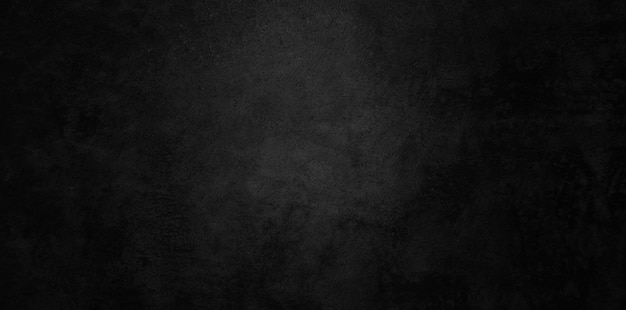 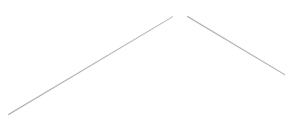 MONEY LAUNDERING AND COLLECTIVE RESPONSE    New Delhi	   I	Saturday, 12 November 2022	    l	   10:00 AM – 01:30 PMREGISTRATION FORM   I/ we would like to attend/nominate the following:Name & Designation of nominating authority                                                                 (Signature)Kindly send your ﬁlled-in registration form to:Mr. Vikash Vardhman, 	Email: vikash.vardhman@assocham.com  	Mob: +91 90277 88277Ms. Ritima Singh, 		Email: ritima.singh@assocham.com   	Mob: +91 93546 25618THE ASSOCIATED CHAMBERS OF COMMERCE AND INDUSTRY OF INDIA4th Floor, YMCA Cultural Centre and Library Building, 01, Jai Singh Road, New Delhi – 110001Delegate 1Delegate 2Delegate 3NameDesignationName of OrganisationGST No. of OrganisationAddressTel #Mobile #EmailRegistration Fee (Per Delegate)₹ 2,000/- + GST (18%) = ₹ 2,360/-Claim the following entitlement to special benefits:Certificate of participation to all registered delegates10% discount on nomination of 2 or more delegates from same organization/ for ASSOCHAM Members20% discount for SCC Online subscribers/followers/nominations.Claim the following entitlement to special benefits:Certificate of participation to all registered delegates10% discount on nomination of 2 or more delegates from same organization/ for ASSOCHAM Members20% discount for SCC Online subscribers/followers/nominations.METHOD OF PAYMENTPAYMENT DETAILSDD/Cheque in favour of ASSOCHAM payable at New DelhiFor NEFT/Online payment details: HDFC Bank Limited, 4/48, Malcha Marg Shopping Complex Chanakyapuri, New Delhi -110021 Saving Account No. 05031110000062 IFSC CODE: HDFC0004711Fee once paid is non – refundable, although change of nomination is allowed.The registration fee includes lunch, refreshments.Prior Registration is essential. Please fax/courier/email the registration form at the earliest.